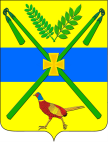 СОВЕТ ЧЕЛБАССКОГО СЕЛЬСКОГО ПОСЕЛЕНИЯКАНЕВСКОГО РАЙОНАРЕШЕНИЕ от 28.04.2016 										    № 89станица ЧелбасскаяОб оплате за потребленную электрическую энергию в целях исполнения законодательства о водоснабженииВ соответствии с Федеральным законом от 6 октября 2003 года № 131-ФЗ «Об общих принципах организации местного самоуправления в Российской Федерации», Федеральным законом от 7 декабря 2011 года № 416-ФЗ «О водоснабжении и водоотведении», Уставом Челбасского сельского поселения Каневского района, в целях обеспечения населения станицы Челбасской водоснабжением, Совет Челбасского сельского поселения Каневского района,      р е ш и л: 	1. Оплачивать за потребленную электрическую энергию в соответствии с показаниями приборов учета, установленных на следующих артезианских скважинах: № 7790, расположенная по адресу: ст. Челбасская, ул. Коминтерна, 40А; № 4258, расположенная по адресу: ст. Челбасская, ул. Крутая, 2А; № 7031, расположенная по адресу: ст. Челбасская, ул. Красная, 27А; № 4850, расположенная по адресу: ст. Челбасская, ул. Горького, 1А; № 5679, расположенная по адресу: ст. Челбасская, Бригада № 6 колхоза им. Тельмана;       № 2185, расположенная по адресу: ст. Челбасская, ул. Коминтерна, 92В; № 7515, расположенная по адресу: ст. Челбасская, ул. Октябрьская, 234; № 3673, расположенная по адресу: ст. Челбасская, МТФ № 1, ОАО «Родина», до получения муниципальным унитарным предприятием Челбасского сельского поселения Каневского района «Родник» лицензии на пользование недрами.	2. Специалисту I категории общего отдела администрации Челбасского сельского поселения Каневского района Е.В.Бурдастой, разместить настоящее постановление на официальном сайте администрации Челбасского сельского поселения Каневского района в информационно-телекоммуникационной сети «Интернет» (http://www.chelbasskaya.ru/).3. Контроль за выполнением настоящего решения возложить на постоянную комиссию Совета Челбасского сельского поселения Каневского района по вопросам благоустройства, ЖКХ, строительства и бытового обслуживания (Панюта).4. Решение вступает в силу со дня его принятия.Председатель СоветаЧелбасского сельского поселения Каневского района							       С.Л.Максименко